I-MERKEZİN MİSYON VE VİZYONU          Merkezimiz, sermaye piyasalarının işleyiş ve fonksiyonlarının temellerini tekrardan hatırlatmak; politika belirleyicilere ve piyasa aktörlerine, sermaye piyasalarının ekonomik büyüme ve kaynakların küresel anlamda etkin dağılımına katkısını anlatmak amacıyla 2014 yılında kurulmuştur. OECD ile proje bazlı işbirliğiyle çalışmaktadır.Vizyon: Finans alanında teorik ve ampirik çalışmalar gerçekleştirerek Boğaziçi Üniversitesi Yerleşkesi’nde niceliksel finans ve finansal yenilik ve teknolojiler konusunda akademik çalışmalar ve  araştırmalar ile finans sektörüne katkı sağlamak. Misyon: Niceliksel finans ve finansal yenilik ve teknolojiler konusunda bir çekim merkezi oluşturmak amacıyla İstanbul Uluslararası Finans Merkezi Stratejisi ve Eylem Planı çerçevesinde Borsa İstanbul A.Ş. ile iş birliğine giderek akademik anlamda saygın bir altyapı oluşturmak. Akademik çalışmaların sonuçlarını, finansal uygulama hakkında genel bilgilerle beraber eğitimler, seminerler, workshoplar ve konferanslarla kanalıyla yaymak.II-MERKEZİN TARİHÇESİ, AMACI VE HEDEFLERİMerkezin Amacı:Finans ve ekonomi alanında akademik çalışmalar yürüterek finansal piyasaların bilimsel araştırma ve veri analizi konusunda etkin ve verimli olmasına katkıda bulunmak.Türkiye’de kısıtlı sermaye kaynaklarının verimli kullanımına ve nihai olarak Türkiye’nin ekonomik gelişmesine katkıda bulunacak şekilde kurumların ve sermaye piyasalarının etkin operasyonlar yürütmesine katkıda bulunmak. Türkiye’nin özgün kurumsal ve kültürel yapısını dikkate alarak, bu yapıya en uygun  uygulamaların ve yapıların belirlenmesi için akademik araştırmalar yürütmek. Üniversite içinde merkez amaçları doğrultusunda disiplinler arası çalışmaları teşvik edecektir.İstanbul Uluslararası Finans Merkezi Stratejisi ve Eylem Planı çerçevesinde yürütülen projelerin kavramsal ve yasal yapılarına bilimsel katkıda bulunmak.  Merkezin Hedefleri:Sermaye Piyasaları Kurulu, Borsa İstanbul ve Türkiye Cumhuriyeti Merkez Bankası gibi piyasaları ve kurumları düzenleyen kuruluşlarla işbirliği gerçekleştirerek ortak veri erişimine ve akademik araştırmaların pratik uygulamalarına olanak sağlamak. Bireylerin finansal okuryazarlığına ve yatırım ve risk yönetim araçlarına etkin erişimlerine katkıda bulunmak.Yasal ve düzenleyici kuruluşlara finansal ve ekonomik gerçeklikleri yansıtan veri ve araştırma temelli kavramsal bir çerçeve sağlamak.Akademik çalışmalar yoluyla finansal politika alanında yasal ve sermaye piyasası düzenleyicilerine önerilerde bulunarak uzun dönemde ekonomik değer yaratımı sürecine katkıda bulunmak. Halka arz, özel sektör tahvil ihracı, türev piyasaları ve benzeri piyasaların  etkin ve verimli operasyonunu sağlamak için veri ve analiz sonuçlarını paylaşmak. Şirket yönetiminin ve finansal piyasalarının güvenli, etkili ve verimli işleyişine bilimsel çalışmalar yoluyla veri ve analizler ışığında katkıda bulunmak,Benzer yapıda kuruluşlar barındıran üniversitelerle işbirliği yaparak uluslararası araştırmalar yürütmek. Lisans, yüksek lisans ve doktora seviyesinde öğrencilerin hem akademik hem de pratik yönlerinin gelişimini eğitim ve araştırmalar yoluyla sağlamak, Bilimsel dergilerde ve yayın organlarında uluslararası standartlarda uygun yayınlar yaparak alana katkıda bulunmak.Merkezin Faaliyet Alanları:Yukarıda sıralanan amaçları gerçekleştirmek üzere aşağıdaki faaliyetlerde bulunur: Finans alanında kuramsal ve uygulamalı araştırmalar yapmak,Finans ve ekonomi alanında yayın ve çeviri çalışmaları yapmak,Ulusal ve uluslararası kuruluşlar ile işbirliği yapmak ve ortak çalışmalar yürütmek,Finans, muhasebe ve ekonomi alanlarında eğitimler düzenlemek,Bilimsel toplantı, kongre, çalıştay ve konferanslar yapmak,İlgili kurum ve kuruluşlara danışmanlık desteğinde bulunmak,Finans alanında uygulama ve geliştirme çalışmaları ve projeleri yapmak,Üniversite tarafından verilecek diğer görevleri yapmak.III-MERKEZ TARAFINDAN DÜZENLENEN BİLİMSEL TOPLANTILARToplantının Adı                           : ”Emeklilik Fonları Konferansı’’Düzenleyen Merkez Üyesi     : Finans Uygulama ve Araştırma Merkezi Tarih                                            	: 18 Ocak  2018Düzenlendiği Yer	: Boğaziçi ÜniversitesiKatılımcı Sayısı	: 150Sunulan Bildiri Adedi	: -Toplantının Adı                          : ” İnşaat Ekonomisi Zirvesi’’Düzenleyen Merkez Üyesi     : Finans Uygulama ve Araştırma Merkezi Tarih                                            	: 08 Şubat 2018Düzenlendiği Yer	: Boğaziçi ÜniversitesiKatılımcı Sayısı	: 400Sunulan Bildiri Adedi	: -Toplantının Adı                          : ”CARF-Keiretsu Forum Blockchain Toplantısı’’Düzenleyen Merkez Üyesi     : Finans Uygulama ve Araştırma Merkezi Tarih                                            	: 14 Mayıs 2018Düzenlendiği Yer	: Boğaziçi ÜniversitesiKatılımcı Sayısı	: 3Sunulan Bildiri Adedi	: -Toplantının Adı                          : ”Perakende Ekonomi Zirvesi’’Düzenleyen Merkez Üyesi     : Finans Uygulama ve Araştırma Merkezi Tarih                                            	: 31 Mayıs 2018Düzenlendiği Yer	: Boğaziçi ÜniversitesiKatılımcı Sayısı	: 50Sunulan Bildiri Adedi	: -Toplantının Adı                          : ”Uluslararası Finans Buluşması’’Düzenleyen Merkez Üyesi     : Finans Uygulama ve Araştırma Merkezi Tarih                                            	: 18–22 Haziran 2018Düzenlendiği Yer	: Boğaziçi ÜniversitesiKatılımcı Sayısı	: 100Sunulan Bildiri Adedi	: -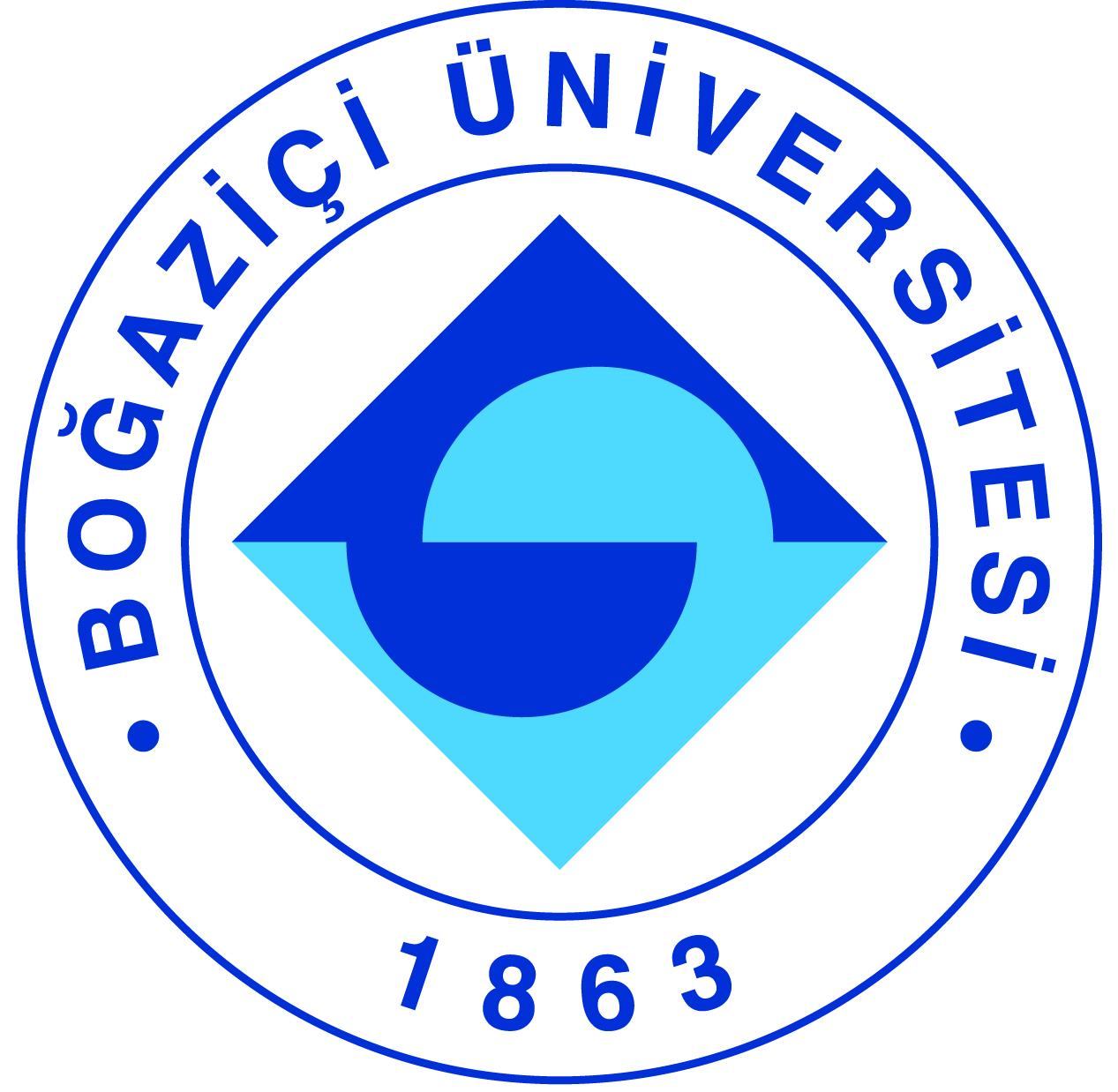 